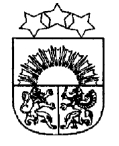 LATVIJAS  REPUBLIKA  KRĀSLAVAS  NOVADS           KRĀSLAVAS  NOVADA  DOMEReģ. Nr. 90001267487Rīgas iela 51, Krāslava, Krāslavas nov., LV-5601. Tālrunis +371 65624383, fakss +371 65681772e-pasts: dome@kraslava.lvKrāslavāSĒDES PROTOKOLS2020.gada 27.augustā                                                                                                            Nr.16Sēde sasaukta  Krāslavas novada domē,Rīgas ielā 51, Krāslavā, plkst.1400Sēdi atklāj plkst.1400Sēdi vada – novada domes priekšsēdētāja pirmais vietnieks Aleksandrs JevtušoksSēdi protokolē – lietvede Ārija LeonovičaPiedalāsDeputāti:  Vjačeslavs Aprups, Valentīna Bārtule, Vera Bīriņa, Jāzeps Dobkevičs, Aleksandrs Jevtušoks, Raimonds Kalvišs, Viktorija Lene, Antons Ļaksa, Aleksandrs Savickis, Gunārs Svarinskis, Jānis Tukāns, Janīna Vanaga, Ēriks Zaikovskis, Dmitrijs ZalbovičsNepiedās - Gunārs Upenieks (atvaļinājumā)Pašvaldības administrācijas darbinieki:V.Moisejs, izpilddirektors;I.Vorslova, ekonomiste;V.Aišpurs, izpilddirektora 1.vietnieks;E.Ciganovičs, juriskonsults;I.Skerškāns, zemes lietu speciālists;I.Tārauds, juriskonsults;K.Smoļakova, juriskonsulte;I.Dzalbe, attīstības nodaļas vadītāja;I.Danovska, Būvvaldes vadītāja;L.Miglāne, Izglītības pārvaldes vadītāja;E.Škutāne, informatīvā izdevuma “Krāslavas Vēstis” redaktore.Sēdes vadītājs A.Jevtušoks piedāvā veikt izmaiņas sēdes darba kārtībā un papildināt ar:papildjautājumu Nr.11 „Par Latgales plānošanas reģiona deinstitucionalizācijas plānu 2017. – 2020.gadam”;papildjautājumu Nr.12 „Par Krāslavas novada izglītības iestāžu izglītojamo ēdināšanas maksu”;papildjautājumu Nr.13 „Par grozījumiem Krāslavas novada Izglītības pārvaldes darbinieku amatu un amatalgu sarakstā”;papildjautājumu Nr.14 „Par noteikumu “Par valsts budžeta mērķdotācijas pedagogu darba samaksai un pedagogu slodžu sadales kārtību Krāslavas novada izglītības iestādēs” apstiprināšanu”;papildjautājumu Nr.15 „Par maksas pakalpojuma apstiprināšanu”;papildjautājumu Nr.16 „Par grozījumiem novada domes lēmumos”;papildjautājumu Nr.17  “Par finansējuma piešķiršanu”; papildjautājumu Nr.18 „Par nekustamo īpašumu nosacīto cenu”;papildjautājumu Nr.19 Par nekustamā īpašuma nomas tiesību izsolipapildjautājumu Nr.20 „Par nekustamā īpašuma – daļas no zemes gabala Pils ielā 5, Krāslavā, Krāslavas novadā, nomas tiesībām”;papildjautājumu Nr.21 „Par Krāslavas novada pašvaldības nekustamā īpašuma atsavināšanu”;papildjautājumu Nr.22 „Par Krāslavas novada pašvaldības kustamās mantas izsoli”; papildjautājumu Nr.23 „Par grozījumiem Krāslavas novada domes darbinieku amatu un algu sarakstā”;papildjautājumu Nr.24 „Par grozījumiem peldbaseina pie Krāslavas Valsts ģimnāzijas darbinieku un amatalgu sarakstā”.Deputātiem iebildumu un citu priekšlikumu nav.Balso par domes sēdes darba kārtību ar papildinājumiem.Vārdiskais balsojums:par – V.Aprups, V.Bārtule, V.Bīriņa, J.Dobkevičs, A.Jevtušoks, R.Kalvišs, V.Lene, A.Ļaksa,          A.Savickis, G.Svarinskis, J.Tukāns, J.Vanaga, Ē.Zaikovskis, D.Zalbovičspret - navatturas – navAtklāti balsojot, par – 14, pret – nav, atturas – nav, Krāslavas novada dome nolemj:	Apstiprināt domes sēdes darba kārtību ar papildinājumiem.Darba kārtība:Par deklarētās dzīvesvietas ziņu anulēšanuAdresācijas jautājumiDzīvokļu jautājumiZemes jautājumiPar zemes ierīcības projekta apstiprināšanuPar zemes vienību sadalīšanuPar grozījumiem Krāslavas novada Izglītības pārvaldes nolikumāPar grozījumiem Krāslavas Varavīksnes vidusskolas nolikumāPar izglītības procesa īstenošanu Krāslavas novada izglītības iestādēsPar Krāslavas novada domes izpilddirektora vietnieku finanšu un budžeta jautājumosPar Latgales plānošanas reģiona deinstitucionalizācijas plānu 2017. – 2020.gadamPar Krāslavas novada izglītības iestāžu izglītojamo ēdināšanas maksuPar grozījumiem Krāslavas novada Izglītības pārvaldes darbinieku amatu un amatalgu sarakstāPar noteikumu “Par valsts budžeta mērķdotācijas pedagogu darba samaksai un pedagogu slodžu sadales kārtību Krāslavas novada izglītības iestādēs” apstiprināšanuPar maksas pakalpojuma apstiprināšanuPar grozījumiem novada domes lēmumos Par finansējuma piešķiršanu Par nekustamo īpašumu nosacīto cenuPar nekustamā īpašuma nomas tiesību izsoliPar nekustamā īpašuma – daļas no zemes gabala Pils ielā 5, Krāslavā, Krāslavas novadā, nomas tiesībāmPar Krāslavas novada pašvaldības nekustamā īpašuma atsavināšanuPar Krāslavas novada pašvaldības kustamās mantas izsoli Par grozījumiem Krāslavas novada domes darbinieku amatu un algu sarakstāPar grozījumiem peldbaseina pie Krāslavas Valsts ģimnāzijas darbinieku un amatalgu sarakstā1.§Par deklarētās dzīvesvietas ziņu anulēšanuZiņo: A.JevtušoksVārdiskais balsojums:par – V.Aprups, V.Bārtule, V.Bīriņa, J.Dobkevičs, A.Jevtušoks, R.Kalvišs, V.Lene, A.Ļaksa,          A.Savickis, G.Svarinskis, J.Tukāns, J.Vanaga, Ē.Zaikovskis, D.Zalbovičspret - navatturas – navAtklāti balsojot, par – 14, pret – nav, atturas – nav, Krāslavas novada dome nolemj:Pamatojoties uz LR Dzīvesvietas deklarēšanas likuma 12.panta pirmās daļas 2.punktu, anulēt ziņas par deklarēto dzīvesvietu Krāslavas novada pašvaldībā personām, kurām nav tiesiska pamata dzīvot deklarētajā dzīvesvietā:Ilzei G[..], N.Rancāna ielā 16-15, Krāslavā;Denisam G[..], N.Rancāna ielā 16-15, Krāslavā;Denam G[..], N.Rancāna ielā 16-15, Krāslavā;Andrejam G[..], N.Rancāna ielā 16-15, Krāslavā;Veronikai G[..], N.Rancāna ielā 16-15, Krāslavā. Lēmuma projekta iesniedzējs:Domes priekšsēdētāja pirmais vietnieks A.JevtušoksLēmuma projektu sagatavotājsDomes administratore-lietvede  S.Sergejeva2.§Adresācijas jautājumiZiņo: A.JevtušoksVārdiskais balsojums:par – V.Aprups, V.Bārtule, V.Bīriņa, J.Dobkevičs, A.Jevtušoks, R.Kalvišs, V.Lene, A.Ļaksa,          A.Savickis, G.Svarinskis, J.Tukāns, J.Vanaga, Ē.Zaikovskis, D.Zalbovičspret - navatturas – navAtklāti balsojot, par – 14, pret – nav, atturas – nav, Krāslavas novada dome nolemj:1. Pamatojoties uz Valsts zemes dienesta Adrešu reģistra daļas 18.08.2020. vēstuli, sakarā ar to, ka adrese “Tirgus iela 2C, Krāslava, Krāslavas nov., LV-5601” kadastra informācijas sistēmā nav piesaistīta nevienam adresācijas objektam, saskaņā ar 08.12.2015. MK noteikumu Nr.698 „Adresācijas noteikumi” 9.punktu, 30.punktu, likvidēt adresi “Tirgus iela 2C, Krāslava, Krāslavas nov., LV-5601”.2. Sakarā ar Krāslavas novada pašvaldībai piekritīgās zemes vienības ar kadastra apzīmējumu 6086-004-0897 reģistrāciju zemesgrāmatā, saskaņā ar likuma „Par pašvaldībām” 21. pantu, piešķirt Krāslavas novada Robežnieku pagasta zemes īpašumam ar kadastra Nr.6086-004-0897, kura sastāvā ir zemes vienība ar kadastra apzīmējumu 6086-004-0897, nosaukumu „Irbes”.3. Pamatojoties uz ēku un būvju īpašuma īpašnieka SIA “LATGALES ĒKAS” 21.07.2020. iesniegumu, saskaņā ar likuma „Par pašvaldībām” 21.pantu, mainīt Krāslavas novada Ūdrīšu pagasta ēku un būvju īpašumam ar kadastra Nr.6096-503-0025 nosaukumu no “Daugavpils Dzirnavnieks” uz “Nojumes”.4. Pamatojoties uz zemes īpašnieka Vitolda G[..] 22.07.2020. iesniegumu, sakarā ar zemes īpašuma „Jurīši”, kadastra Nr.6088-005-0005, sadalīšanu un zemes vienības ar kadastra apzīmējumu 6088-005-0006 atdalīšanu, saskaņā ar likuma „Par pašvaldībām” 21.pantu, piešķirt Krāslavas novada Skaistas pagasta jaunizveidotajam zemes īpašumam, kura sastāvā ir zemes vienība ar kadastra apzīmējumu 6088-005-0006, nosaukumu „Mežjurīši”.5. Pamatojoties uz zemes īpašnieces Ināras P[..] pilnvarotās personas SIA “Dižozols” valdes priekšsēdētāja Jura Andžejevska 12.08.2020. iesniegumu, sakarā ar zemes īpašuma „Līkkalni”, kadastra Nr.6096-007-0166, sadalīšanu un zemes vienības ar kadastra apzīmējumu 6096-009-0071 atdalīšanu, saskaņā ar likuma „Par pašvaldībām” 21.pantu, piešķirt Krāslavas novada Robežnieku pagasta jaunizveidotajam zemes īpašumam, kura sastāvā ir zemes vienība ar kadastra apzīmējumu 6096-009-0071, nosaukumu „Līkkalnu meži”.Lēmuma projekta iesniedzējs:Domes priekšsēdētāja pirmais vietnieks A.JevtušoksLēmuma projekta sagatavotājsZemes lietu speciālists I.Skerškāns3.§Dzīvokļu jautājumiZiņo: A.JevtušoksVārdiskais balsojums:par – V.Aprups, V.Bārtule, V.Bīriņa, J.Dobkevičs, A.Jevtušoks, R.Kalvišs, V.Lene, A.Ļaksa,          A.Savickis, G.Svarinskis, J.Tukāns, J.Vanaga, Ē.Zaikovskis, D.Zalbovičspret - navatturas – navAtklāti balsojot, par – 14, pret – nav, atturas – nav, Krāslavas novada dome nolemj:Pamatojoties uz likuma “Par palīdzību dzīvokļa jautājumu risināšanā” 7.pantu un Krāslavas novada pašvaldības saistošo noteikumu Nr.2018/11 “Par palīdzību dzīvokļu jautājumu risināšanā Krāslavas novadā” 10.1., 11.1. un 13.punktu, reģistrēt dzīvojamo telpu  palīdzības reģistrā:  Raiti G[..],[..], deklarētā dzīvesvieta – [..], Augstkalne, Ūdrīšu pagasts, Krāslavas novads;  Andreju G[..],[..], deklarētā dzīvesvieta – “[..]”, Aulejas pagasts, Krāslavas novads.Pamatojoties uz likuma “Par palīdzību dzīvokļa jautājumu risināšanā” 14.panta pirmās daļas 3.punktu un Krāslavas novada pašvaldības saistošo noteikumu Nr.2018/11 “Par palīdzību dzīvokļu jautājumu risināšanā Krāslavas novadā” 11.2. un 13. Punktu, reģistrēt dzīvojamo telpu palīdzības reģistrā personām, kuras nodrošināmas ar palīdzību pirmām kārtām:2.1. Pāvelu B[..],[..], deklarētā dzīvesvieta – Pils iela [..], Krāslava;2.2. Artūru Š[..],[..], deklarētā dzīvesvieta – “[..], Krāslavas pagasts, Krāslavas novads. Pamatojoties uz likuma “Par palīdzību dzīvokļa jautājumu risināšanā” 11.pantu un Krāslavas novada pašvaldības saistošo noteikumu Nr.2018/11 „Par palīdzību dzīvokļu jautājumu risināšanā Krāslavas novadā” 30.2.2. apakšpunktu, piešķirt Jeļenai B[..],[..], deklarētā dzīvesvieta – Vienības iela [..], Krāslava, 2-istabu dzīvokli Nr. [..] Rēzeknes ielā [..], Krāslavā, kop.pl. 47,02 m2, ģimenes sastāvs – 2 cilvēki. Izslēgt Jeļenu Belogrudovu no dzīvojamo telpu palīdzības reģistra.Pamatojoties uz likuma “Par palīdzību dzīvokļa jautājumu risināšanā” 14.panta ceturto daļu un Krāslavas novada pašvaldības saistošo noteikumu Nr.2018/11 „Par palīdzību dzīvokļu jautājumu risināšanā Krāslavas novadā” 30.2.1. apakšpunktu, piešķirt Artūram Š[..],[..], deklarētā dzīvesvieta – “[..]”, Ezerkalns, Krāslavas pagasts, Krāslavas novads, 2-istabu dzīvokli Nr. [..] Vienības ielā [..], Krāslavā, kop.pl. 36,15 m2, ģimenes sastāvs – 1 cilvēks. Izslēgt Artūru Š[..] no dzīvojamo telpu palīdzības reģistra.Pamatojoties uz Krāslavas novada pašvaldības saistošo noteikumu Nr.2018/11 „Par palīdzību dzīvokļu jautājumu risināšanā Krāslavas novadā” 33.punktu un 2020.gada 11.augusta Aleksandras R[..]iesniegumu:Atcelt dzīvoklim Nr. [..] Ezera ielā [..], Krāslavā, dienesta dzīvokļa statusu;Uzdot dzīvojamo māju apsaimniekotājam - Sabiedrībai ar ierobežotu atbildību „Krāslavas nami” slēgt dzīvojamo telpu īres līgumu ar A.R[..], par dzīvokļa Nr. [..] Ezera ielā [..], Krāslavā, īri.Pamatojoties uz likuma “Par palīdzību dzīvokļa jautājumu risināšanā” 10.panta pirmās daļas 2.punktu un Krāslavas novada pašvaldības saistošo noteikumu Nr.2018/11 „Par palīdzību dzīvokļu jautājumu risināšanā Krāslavas novadā” 18.5.apakšpunktu, ar 2020.gada 22.septembri izslēgt no dzīvojamo telpu palīdzības reģistra Sergeju V[..],[..]deklarētā dzīvesvieta – “[..], Tabores pagasts, Daugavpils novads.Pamatojoties uz likuma “Par palīdzību dzīvokļa jautājumu risināšanā” 14.panta ceturto daļu, Bērnu tiesību aizsardzības likuma 43.panta otro daļu un Krāslavas novada pašvaldības saistošo noteikumu Nr.2018/11 “Par palīdzību dzīvokļu jautājumu risināšanā Krāslavas novadā” 18.5. apakšpunktu ar 2020.gada 22.septembri izslēgt no dzīvojamās telpu palīdzības reģistrā personām, kuras nodrošināmas ar palīdzību pirmām kārtām: Ilonu S[..],[..], deklarētā dzīvesvieta – [..], Lielbritānija;Karīnu Š[..],[..], deklarētā dzīvesvieta – [..], Lielbritānija;Edgaru U[..],[..], deklarētā dzīvesvieta – [..], Skaistas pagasts, Krāslavas novads;Andri S[..],[..], deklarētā dzīvesvieta – Prūšu iela [..], Rīga;Juri Š[..],[..], deklarētā dzīvesvieta –  Ilūkstes iela [..], Rīga;Anastasiju B[..],[..]deklarētā dzīvesvieta – [..] Hamburg, Vācija.  Pamatojoties uz  likuma “Par palīdzību dzīvokļu jautājuma risināšanā” 24.panta pirmo daļu un Krāslavas novada pašvaldības saistošo noteikumu Nr.2018/11 „Par palīdzību dzīvokļu jautājumu risināšanā Krāslavas novadā” 37. punktu, un 2020.gada 22.jūlija Anželas K[..]iesniegumu:  Atļaut Anželai K[..] veikt izīrētā dzīvokļa Nr. [..] Jubilejas ielā [..], Indrā, Indras pagastā, Krāslavas novadā apmaiņu pret pašvaldībai piederošo dzīvokli Nr. [..], Jubilejas ielā [..], Indrā, Indras pagastā, Krāslavas novadā; Izīrēt Anželai K[..],[..], pašvaldībai piederošo dzīvokli Nr. [..] Jubilejas ielā [..], Indrā, Indras pagastā, Krāslavas novadā.Lēmumu var apstrīdēt viena mēneša laikā no tā stāšanās spēkā dienas Administratīvās rajona tiesas Rēzeknes tiesu namā Atbrīvošanas alejā 88, Rēzeknē, LV-4601.Lēmuma projekta iesniedzējs:Domes priekšsēdētāja pirmais vietnieks A.JevtušoksLēmuma projekta sagatavotājs:Dzīvokļu komisija4.§Zemes jautājumiZiņo: A.JevtušoksVārdiskais balsojums:par – V.Aprups, V.Bārtule, V.Bīriņa, J.Dobkevičs, A.Jevtušoks, R.Kalvišs, V.Lene, A.Ļaksa,          A.Savickis, G.Svarinskis, J.Tukāns, J.Vanaga, Ē.Zaikovskis, D.Zalbovičspret - navatturas – navAtklāti balsojot, par – 14, pret – nav, atturas – nav, Krāslavas novada dome nolemj:1. Pamatojoties uz Donata L[..] 20.08.2020. iesniegumu. iesniegumu, iznomāt Donatam L[..], personas kods [..], dzīvo Krāslavā, Dārza ielā [..], Krāslavas novada pašvaldībai piekritīgo zemes vienību 1492 m2 ( 0,1492 ha) ar kadastra apzīmējumu 6001-002-0774 Krāslavā, J.Jaunsudrabiņa ielā [..] uz 30 gadiem, nosakot nomas maksu 1,5% apmērā no zemes kadastrālās vērtības gadā, piemērojot koeficientu 1,5, saskaņā ar MK noteikumu Nr.350 „Publiskas personas zemes nomas un apbūves tiesības noteikumi” 17.punktu, 22.2.punktu. Zemes lietošanas mērķis – individuālo dzīvojamo māju apbūve (kods 0601). Uz zemes vienības ar kadastra apzīmējumu 6001-002-0774 atrodas Donatam L[..] piederošas ēkas un būves saskaņā ar 2009.gada 10.septembra aktu par būvju pieņemšanu ekspluatācijā.2. Sakarā ar Pjotra V[..] nāvi, lauzt 17.06.2011. Krāslavas pagasta lauku apvidus zemes nomas līgumu (reģ. Nr.76). Izbeigt Pjotram V[..], personas kods [..], nomas tiesības uz zemes vienību 0,07 ha platībā ar kadastra apzīmējumu 6078-001-0819 Krāslavas novada Krāslavas pagastā.3. Pamatojoties uz Aleksandra V[..] 22.04.2020. iesniegumu, iznomāt Aleksandram V[..], personas kods [..], dzīvo Krāslavā, Aronsona ielā [..], (e-pasts: sanava1991@mail.ru) Krāslavas novada pašvaldībai piekritīgo zemes vienību 0,07 ha platībā ar kadastra apzīmējumu 6078-001-0819 Krāslavas novada Krāslavas pagastā uz 30 gadiem, nosakot nomas maksu 0,5% apmērā no zemes kadastrālās vērtības gadā, saskaņā ar MK noteikumu Nr.350 „Publiskas personas zemes nomas un apbūves tiesības noteikumi” 30.2.punktu. Zemes lietošanas mērķis – individuālo dzīvojamo māju apbūve (kods 0601).4. Pamatojoties uz Z/S “Zarupi” īpašnieka Ivara Pitrāna 06.01.2020. iesniegumu, iznomāt Z/S “Zarupi”, reģistrācijas Nr.4150102600, juridiskā adrese: Krāslavas novads, Aulejas pagasts, c.Auleja, Pļavu iela 9, Krāslavas novada pašvaldībai piekritīgo zemes vienību 1,3 ha platībā ar kadastra apzīmējumu 6048-002-0392 Krāslavas novada Aulejas pagastā uz 6 gadiem, nosakot nomas maksu atbilstoši Krāslavas novada domes apstiprinātam nomas pakalpojumu maksas cenrādim, saskaņā ar MK noteikumu Nr.350 „Publiskas personas zemes nomas un apbūves tiesības noteikumi” 30.4.punktu. Zemes lietošanas mērķis – zeme, uz kuras galvenā saimnieciskā darbība ir lauksaimniecība (kods 0101).5. Pamatojoties uz Izvaltas pagasta pārvaldes 2020.gada 29.jūlija vēstuli “Par lauku apvidus zemes nomas līguma pārtraukšanu”, sakarā ar Annas B[..] nāvi, lauzt 12.03.2012. Izvaltas pagasta lauku apvidus zemes nomas līgumu (reģ. Nr.165). Izbeigt Annai B[..], personas kods [..], nomas tiesības uz zemes vienību 2,1 ha platībā ar kadastra apzīmējumu 6064-005-0097 Krāslavas novada Izvaltas pagastā.6. Pamatojoties uz Viktora V[..] pilnvarotās personas Dmitrija Z[..] 03.08.2020. iesniegumu, pagarināt 2009.gada 01.decembra Indras pagasta lauku apvidus zemes nomas līgumu Nr.24 uz 20 gadiem, nosakot nomas maksu 0,5% apmērā no zemes kadastrālās vērtības gadā, saskaņā ar MK noteikumu Nr.644 „Noteikumi par neizpirktās lauku apvidus zemes nomas līguma noslēgšanas un nomas maksas aprēķināšanas kārtību” 7.punktu. Zemes lietošanas mērķis – zeme, uz kuras galvenā saimnieciskā darbība ir lauksaimniecība (kods 0101).7. Pamatojoties uz Valentīnas P[..] (Valentina P[..]) 14.07.2020. iesniegumu, pagarināt 2012.gada 03.jūlija Piedrujas pagasta lauku apvidus zemes nomas līgumu Nr.65/2012 (reģ. Nr.287) uz 6 gadiem, nosakot nomas maksu atbilstoši Krāslavas novada domes apstiprinātam nomas pakalpojumu maksas cenrādim, saskaņā ar MK noteikumu Nr.350 „Publiskas personas zemes nomas un apbūves tiesības noteikumi” 30.4.punktu. Zemes lietošanas mērķis – zeme, uz kuras galvenā saimnieciskā darbība ir mežsaimniecība (kods 0201).8. Pamatojoties uz Olgas K[..] 19.07.2020. iesniegumu, pagarināt 2015.gada 01.augusta Piedrujas pagasta lauku apvidus zemes nomas līgumu Nr.259/2015 (reģ. Nr.188) uz 25 gadiem, nosakot nomas maksu 0,5% apmērā no zemes kadastrālās vērtības gadā, saskaņā ar MK noteikumu Nr.350 „Publiskas personas zemes nomas un apbūves tiesības noteikumi” 30.2.punktu. Zemes lietošanas mērķis – zeme, uz kuras galvenā saimnieciskā darbība ir lauksaimniecība (kods 0101).9. Pamatojoties uz Natali S[..] 23.07.2020. iesniegumu, pagarināt 2015.gada 27.augusta Robežnieku pagasta zemes nomas līgumu Nr.94-S (reģ. Nr.197) uz 25 gadiem, nosakot nomas maksu nosakot nomas maksu 1,5% apmērā no zemes kadastrālās vērtības gadā, piemērojot koeficientu 1,5, saskaņā ar MK noteikumu Nr.350 „Publiskas personas zemes nomas un apbūves tiesības noteikumi” 17.punktu, 22.1.punktu. Zemes lietošanas mērķis – zeme, uz kuras galvenā saimnieciskā darbība ir lauksaimniecība (kods 0101).10. Pamatojoties uz Valentīnas R[..] (Valentina R[..]) 17.07.2020. iesniegumu, pagarināt 2015.gada 01.augusta Ūdrīšu pagasta zemes nomas līgumu (reģ. Nr.183) uz 25 gadiem, nosakot nomas maksu 1,5% apmērā no zemes kadastrālās vērtības gadā, piemērojot koeficientu 1,5, saskaņā ar MK noteikumu Nr.350 „Publiskas personas zemes nomas un apbūves tiesības noteikumi” 17.punktu, 22.1.punktu. Zemes lietošanas mērķis – zeme, uz kuras galvenā saimnieciskā darbība ir lauksaimniecība (kods 0101).11. Pamatojoties uz Anatolija Ž[..] 20.07.2020. iesniegumu, pagarināt 2015.gada 01.jūlija Ūdrīšu pagasta zemes nomas līgumu Nr.12 (reģ. Nr.179) uz 25 gadiem, nosakot nomas maksu par zemes vienību ar kadastra apzīmējumu 6096-006-0026 1,5% apmērā no zemes kadastrālās vērtības gadā, piemērojot koeficientu 1,5, saskaņā ar MK noteikumu Nr.350 „Publiskas personas zemes nomas un apbūves tiesības noteikumi” 17.punktu, 22.1.punktu, bet par zemes vienībām ar kadastra apzīmējumiem 6096-006-0061 un 6096-006-0124 0,5% apmērā no zemes kadastrālās vērtības gadā, saskaņā ar MK noteikumu Nr.350 „Publiskas personas zemes nomas un apbūves tiesības noteikumi” 30.2.punktu. Zemes lietošanas mērķis – zeme, uz kuras galvenā saimnieciskā darbība ir lauksaimniecība (kods 0101).12. Pamatojoties uz Gunāra K[..] 12.08.2020. iesniegumu, iznomāt Gunāram K[..], personas kods [..], dzīvo Krāslavas novadā, Ūdrīšu pagastā, c[..]”, Krāslavas novada pašvaldībai piekritīgo zemes vienību 0,2 ha platībā ar kadastra apzīmējumu 6096-007-0373 Krāslavas novada Ūdrīšu pagastā uz 30 gadiem, nosakot nomas maksu 0,5% apmērā no zemes kadastrālās vērtības gadā, saskaņā ar MK noteikumu Nr.350 „Publiskas personas zemes nomas un apbūves tiesības noteikumi” 30.2.punktu. Zemes lietošanas mērķis – zeme, uz kuras galvenā saimnieciskā darbība ir lauksaimniecība (kods 0101).13. Pamatojoties uz Valsts zemes dienesta Latgales reģionālās nodaļas 31.07.2020. vēstuli Nr.2-04-L/411 “Par zemes vienību ar kadastra apzīmējumu 60960090058”, sakarā ar to, ka VZD Latgales reģionālajai nodaļai ir pamats atzīt Ritai Š[..] īpašuma tiesības uz mantojamo zemi 3,66 ha platībā Krāslavas novada Ūdrīšu pagastā, atcelt Krāslavas novada domes 2011.gada 25.augusta lēmumu (protokols Nr.9, 5.§, 15.punkts) daļā par lietošanas tiesību izbeigšanu Ritai Š[..], personas kods [..], uz zemes vienību ar kadastra apzīmējumu 6096-009-0058, kā arī atcelt Krāslavas novada domes 2011.gada 25.augusta lēmumu (protokols Nr.9, 5.§, 16.punkts) daļā par zemes vienības ar kadastra apzīmējumu 6096-009-0058 piekritību Krāslavas novada pašvaldībai.14. Pamatojoties uz zemes mantinieces Ilonas G[..] 20.08.2020. iesniegumu, sakarā ar to, ka Ūdrīšu pagasta zemes komisija ar 1996.gada 28.oktobra lēmumu Nr.30 nolēma atjaunot Ilonai G[..], personas kods [..], īpašuma tiesības uz Krāslavas novada Ūdrīšu pagasta zemi 7,5 ha platībā, bet Ilona G[..] izmantojusi tiesības tikai uz 5,2 ha mantojamās zemes, atcelt Krāslavas novada domes 2011.gada 25.augusta lēmumu (protokols Nr.9, 5.§, 16.punkts) daļā par zemes vienības ar kadastra apzīmējumu 6096-002-0063 piekritību Krāslavas novada pašvaldībai. Noteikt, ka zemes vienība 2,6 ha platībā ar kadastra apzīmējumu 6096-002-0063 Krāslavas novada Ūdrīšu pagastā ir uzskatāma par Ilonas G[..] mantojamo zemi. Veicot kadastrālo uzmērīšanu, zemes vienības ar kadastra apzīmējumu 6096-002-0063 platība var tikt precizēta.15. Pamatojoties uz zemes īpašnieces Ināras P[..] pilnvarotās personas SIA “Dižozols” valdes priekšsēdētāja Jura Andžejevska 12.08.2020. iesniegumu, sakarā ar to, ka zemes vienība ar kadastra apzīmējumu 6096-009-0071 ir apmežota, saskaņā ar 2006.gada 20.jūnija Ministru kabineta noteikumu Nr.496 „Nekustamā īpašuma lietošanas mērķu klasifikācija un nekustamā īpašuma lietošanas mērķu noteikšanas un maiņas kārtība” 17.7.punktu, mainīt lietošanas mērķi zemes vienībai 3,30 ha platībā ar kadastra apzīmējumu 6096-009-0071 no „Zeme, uz kuras galvenā saimnieciskā darbība ir lauksaimniecība” (kods 0101) uz „Zeme, uz kuras galvenā saimnieciskā darbība ir mežsaimniecība” (kods 0201).16. Sakarā ar to, ka zemes vienības ar kadastra apzīmējumu 6096-005-0245 platība ir mazāka par Krāslavas novada teritoriālplānojumā noteikto apbūves platību, saskaņā ar Publiskas personas mantas atsavināšanas likuma 1.panta 11.punkta “b” apakšpunktu noteikt, ka zemes vienība 0,69 ha platībā ar kadastra apzīmējumu 6096-005-0245 ir starpgabals. Noteikt, ka zemes vienība 0,69 ha platībā ar kadastra apzīmējumu 6096-005-0245 Krāslavas novada Ūdrīšu pagastā piekrīt Krāslavas novada pašvaldībai saskaņā ar likuma „Par valsts un pašvaldību zemes īpašuma tiesībām un to nostiprināšanu zemesgrāmatās” 4.1 panta otrās daļas 6.punktu.17. Pamatojoties uz Marka M[..] 29.07.2020.gada iesniegumu, iznomāt Markam M[..], personas kods [..], dzīvo Krāslavas novada Indras pagasta c. [..], Krāslavas novada pašvaldībai piekritīgo zemes vienību 1,90 ha platība ar kadastra apzīmējumu 60620060303 Krāslavas novada Indras pagastā uz 30 gadiem, nosakot nomas maksu 0,5% apmērā no zemes kadastrālās vērtības gadā, saskaņā ar MK noteikumu Nr.350 “Publiskas personas zemes nomas un apbūves tiesības noteikumu’’ 30.2.punktu. Zemes lietošanas mērķis - zeme, uz kuras galvenā saimnieciskā darbība ir mežsaimniecība (kods 0201).Lēmuma projekta iesniedzējs:Domes priekšsēdētāja pirmais vietnieks A.JevtušoksLēmuma projekta sagatavotājsZemes lietu speciālists I.Skerškāns5.§Par zemes ierīcības projekta apstiprināšanuZiņo: A.Jevtušoks, I.Danovska (Būvvaldes vadītāja)Vārdiskais balsojums:par – V.Aprups, V.Bārtule, V.Bīriņa, J.Dobkevičs, A.Jevtušoks, R.Kalvišs, V.Lene, A.Ļaksa,          A.Savickis, G.Svarinskis, J.Tukāns, J.Vanaga, Ē.Zaikovskis, D.Zalbovičspret - navatturas – navAtklāti balsojot, par – 14, pret – nav, atturas – nav, Krāslavas novada dome nolemj:Saskaņā ar „Zemes ierīcības likuma” 10.panta pirmo daļu un MK noteikumiem Nr.505 “Zemes ierīcības projekta izstrādes noteikumi”, apstiprināt zemes vienības ar kadastra apzīmējumu 6086 008 0005, Robežnieku pagastā, Krāslavas novadā, zemes ierīcības projektu.Noteikt, ka zemes vienība Nr.1 (kadastra apzīmējums 6086 008 0115) ar platību 4,5 ha paliek nekustamā īpašuma “Rozītes”, Robežnieku pagasts, Krāslavas novads (kadastra Nr. 6086 006 0028), sastāvā.Zemes vienību lietošanas mērķis – zeme, uz kuras galvenā saimnieciskā darbība ir lauksaimniecība, kods 0101.Piešķirt jaunizveidotajam zemes īpašumam, kurā sastāvā tiks iekļauta zemes vienība Nr.2 (6086 008 0116) ar platību 9,3 ha, nosaukumu “Rozītes meži”, Robežnieku pagasts, Krāslavas novads.Zemes vienību lietošanas mērķis – Zeme, uz kuras galvenā saimnieciskā darbība ir mežsaimniecība, kods 0201.Lēmuma projekta iesniedzējs:Domes priekšsēdētāja pirmais vietnieks A.JevtušoksLēmuma projekta sagatavotājsBūvvaldes vadītāja I.Danovska6.§Par zemes vienību sadalīšanuZiņo: A.Jevtušoks, I.Danovska (Būvvaldes vadītāja)Vārdiskais balsojums:par – V.Aprups, V.Bārtule, V.Bīriņa, J.Dobkevičs, A.Jevtušoks, R.Kalvišs, V.Lene, A.Ļaksa,          A.Savickis, G.Svarinskis, J.Tukāns, J.Vanaga, Ē.Zaikovskis, D.Zalbovičspret - navatturas – navAtklāti balsojot, par – 14, pret – nav, atturas – nav, Krāslavas novada dome nolemj:6.1.Saskaņā ar “Zemes ierīcības likuma” 8.panta noteikumiem, atļaut sadalīt zemes vienību ar kadastra apzīmējumu 6001 002 1661, Lielā ielā 63, Krāslavā, Krāslavas novadā, un pasūtīt zemes ierīcības projektu.Pamatojums – pilnvarotās personas iesniegums, pilnvaras kopija, zemesgrāmatas kopija.Zemes gabalu sadalīt atbilstoši pievienotajai shēmai un darba uzdevumam.6.2.Saskaņā ar “Zemes ierīcības likuma” 8.panta noteikumiem, atļaut sadalīt zemes vienību ar kadastra apzīmējumu 6062 004 0714, "Stirnas", Rusakova, Indras pagastā, Krāslavas novadā, un pasūtīt zemes ierīcības projektu.Pamatojums – īpašnieka iesniegums, zemes robežu, situācijas un apgrūtinājumu plānu kopijas, zemesgrāmatas kopija.Zemes gabalu sadalīt atbilstoši pievienotajai shēmai un darba uzdevumam.Lēmuma projekta iesniedzējs:Domes priekšsēdētāja pirmais vietnieks A.JevtušoksLēmuma projektu sagatavotājsBūvvaldes vadītāja I.Danovska7.§Par grozījumiem Krāslavas novada Izglītības pārvaldes nolikumā Ziņo: A.Jevtušoks, L.Miglāne (Izglītības pārvaldes vadītāja)Debatēs piedalās: R.KalvišsVārdiskais balsojums:par – V.Aprups, V.Bārtule, V.Bīriņa, J.Dobkevičs, A.Jevtušoks, R.Kalvišs, V.Lene, A.Ļaksa,          A.Savickis, G.Svarinskis, J.Tukāns, J.Vanaga, Ē.Zaikovskis, D.Zalbovičspret - navatturas – navAtklāti balsojot, par – 14, pret – nav, atturas – nav, Krāslavas novada dome nolemj:Pamatojoties uz likuma „Par pašvaldībām” 21.panta pirmās daļas 8.punktu, 41.panta pirmās daļas 2.punktu, veikt grozījumus Krāslavas novada Izglītības pārvaldes nolikuma 1., 2. un 3. pielikumā. (Pielikumā: Krāslavas novada Izglītības pārvaldes nolikuma 1., 2. un 3. pielikums)Lēmuma projekta iesniedzējs:Izglītības, kultūras un sporta jautājumu komitejaLēmuma projekta sagatavotājs:Izglītības pārvalde8.§Par grozījumiem Krāslavas Varavīksnes vidusskolas nolikumā  Ziņo: A.Jevtušoks, L.Miglāne (Izglītības pārvaldes vadītāja)Vārdiskais balsojums:par – V.Aprups, V.Bārtule, V.Bīriņa, J.Dobkevičs, A.Jevtušoks, R.Kalvišs, V.Lene, A.Ļaksa,          A.Savickis, G.Svarinskis, J.Tukāns, J.Vanaga, Ē.Zaikovskis, D.Zalbovičspret - navatturas – navAtklāti balsojot, par – 14, pret – nav, atturas – nav, Krāslavas novada dome nolemj:Pamatojoties uz Izglītības likuma 22.panta pirmo daļu, Vispārējās izglītības likuma 9.panta otro daļu,  likuma „Par pašvaldībām” 21.panta pirmās daļas 8.punktu, 41.panta pirmās daļas 2.punktu, veikt šādus grozījumus Krāslavas Varavīksnes vidusskolas nolikumā (turpmāk – Nolikums): 1. Izslēgt 9.1. un 9.4. apakšpunktu.2. Grozīt Nolikuma 19.punktu un izteikt sekojošā redakcijā:   “19. Pagarinātās darba dienas grupām, bibliotēkai, informātikas kabinetam, pulciņiem un fakultatīvu nodarbībām  ir direktora apstiprināts darba režīms.”3. Nolikuma 23. un 27. punktā aizstāt  vārdus “Fizisko personu datu aizsardzības  likumā”  ar vārdiem “Fizisko personu datu apstrādes likumā”.Lēmuma projekta iesniedzējs:Izglītības, kultūras un sporta jautājumu komitejaLēmuma projekta sagatavotājs:Izglītības pārvalde9.§Par izglītības procesa īstenošanu Krāslavas novada  izglītības iestādēs Ziņo: A.Jevtušoks, L.Miglāne (Izglītības pārvaldes vadītāja)Debatēs piedalās: R.KalvišsVārdiskais balsojums:par – V.Aprups, V.Bārtule, V.Bīriņa, J.Dobkevičs, A.Jevtušoks, R.Kalvišs, V.Lene, A.Ļaksa,          A.Savickis, G.Svarinskis, J.Tukāns, J.Vanaga, Ē.Zaikovskis, D.Zalbovičspret - navatturas – navAtklāti balsojot, par – 14, pret – nav, atturas – nav, Krāslavas novada dome nolemj:Pamatojoties uz 09.06.2020. Ministru kabineta noteikumu Nr.360 “Epidemioloģiskās drošības pasākumi Covid-19 infekcijas izplatības ierobežošanai” 27.1.apakšpunktu, noteikt šādus izglītības procesa īstenošanas modeļus Krāslavas novada vispārizglītojošās izglītības iestādēs:A izglītības procesa īstenošanas modeli (mācības klātienē) īsteno:            Krāslavas Varavīksnes vidusskolā, Krāslavas Gr.Plāteru v.n.Poļu pamatskolā,  Indras pamatskolā, Robežnieku  pamatskolā.B izglītības procesa īstenošanas modeli (daļēji attālinātas mācības) īsteno:Krāslavas Valsts ģimnāzija.Lēmuma projekta iesniedzējs:Izglītības, kultūras un sporta jautājumu komitejaLēmuma projekta sagatavotājs:Izglītības pārvalde10.§Par Krāslavas novada domes izpilddirektora vietnieku finanšu un budžeta jautājumos  Ziņo: A.JevtušoksVārdiskais balsojums:par – V.Aprups, V.Bārtule, V.Bīriņa, J.Dobkevičs, A.Jevtušoks, R.Kalvišs, V.Lene, A.Ļaksa,          A.Savickis, G.Svarinskis, J.Tukāns, J.Vanaga, Ē.Zaikovskis, D.Zalbovičspret - navatturas – navAtklāti balsojot, par – 14, pret – nav, atturas – nav, Krāslavas novada dome nolemj:Pamatojoties uz likuma „Par pašvaldībām” 21.panta pirmās daļas 9.punktu un domes izpilddirektora vietnieces finanšu un budžeta jautājumos I.Hmeļņickas 21.08.2020. iesniegumu, ar 2020.gada 7.septembri atbrīvot Inesi Hmeļņicku no izpilddirektora vietnieces finanšu un budžeta jautājumos amata pienākumu veikšanas.Lēmuma projekta iesniedzējs:Domes priekšsēdētāja pirmais vietnieks A.JevtušoksLēmuma projektu sagatavotājsAdministratīvā nodaļa11.§Par Latgales plānošanas reģiona deinstitucionalizācijas plānu2017. – 2020.gadam Ziņo: A.Jevtušoks, I.Dzalbe (attīstības nodaļas vadītāja)Vārdiskais balsojums:par – V.Aprups, V.Bārtule, V.Bīriņa, J.Dobkevičs, A.Jevtušoks, R.Kalvišs, V.Lene, A.Ļaksa,          A.Savickis, G.Svarinskis, J.Tukāns, J.Vanaga, Ē.Zaikovskis, D.Zalbovičspret - navatturas – navAtklāti balsojot, par – 14, pret – nav, atturas – nav, Krāslavas novada dome nolemj:Pamatojoties uz likuma “Par pašvaldībām” 14.panta otrās daļas 3.punktu un 15.panta pirmās daļas 7.punktu un 2016. gada 20. decembra Ministru kabineta noteikumiem Nr.871 “Darbības programmas "Izaugsme un nodarbinātība" 9.3.1.specifiskā atbalsta mērķa "Attīstīt pakalpojumu infrastruktūru bērnu aprūpei ģimeniskā vidē un personu ar invaliditāti neatkarīgai dzīvei un integrācijai sabiedrībā" 9.3.1.1.pasākuma "Pakalpojumu infrastruktūras attīstība deinstitucionalizācijas plānu īstenošanai" pirmās un otrās projektu iesniegumu atlases kārtas īstenošanas noteikumi”, sakarā ar to, ka būvprojekta izstrādes laikā definētas provizoriskas papildu izmaksas 250 000,00 EUR apmērā ģimeniskai videi pietuvināta pakalpojuma izveidei Krāslavā, Plāteru ielā 10, Krāslavas novada domes projekta Nr.9.3.1.1/18/I/021 “Pakalpojumu infrastruktūras attīstība deinstitucionalizācijas plānu īstenošanai Krāslavas novadā” ietvaros, kā arī to, ka saskaņā ar MK 20.12.2016. noteikumu Nr.871 28.07.2020. grozījumos noteikts papildu SAM 9.3.1.1.pasākuma finansējums, kas starp pašvaldībām tiks sadalīts pēc 2020.gada 1.novembra, un Latgales plānošanas reģions veic deinstitucionalizācijas plāna grozījumus, kuros ir noteikts priekšnosacījums pašvaldību pretendēšanai uz darbības programmā “Izaugsme un nodarbinātība” piešķirtā papildu SAM 9.3.1.1.pasākuma finansējuma daļu - pašvaldības lēmums par projekta kopējā attiecināmā finansējuma apmēra izmaiņām,ieguldīt papildu finansējumu 250 000,00 EUR (divi simti piecdesmit tūkstoši eiro un 00 eirocenti) apmērā Krāslavas novada domes projekta Nr.9.3.1.1/18/I/021 “Pakalpojumu infrastruktūras attīstība deinstitucionalizācijas plānu īstenošanai Krāslavas novadā” īstenošanai un noteikto projekta mērķu sasniegšanai (kopējās izmaksas pielikumā Nr.1).Lēmuma projekta iesniedzējs:Finanšu komitejaLēmumprojekta sagatavotājs					Attīstības nodaļas vadītāja I.Dzalbe12.§Par Krāslavas novada izglītības iestāžu izglītojamo ēdināšanas maksu Ziņo: A.Jevtušoks, I.Vorslova (ekonomiste)Vārdiskais balsojums:par – V.Aprups, V.Bārtule, V.Bīriņa, J.Dobkevičs, A.Jevtušoks, R.Kalvišs, V.Lene, A.Ļaksa,          A.Savickis, G.Svarinskis, J.Tukāns, J.Vanaga, Ē.Zaikovskis, D.Zalbovičspret - navatturas – navAtklāti balsojot, par – 14, pret – nav, atturas – nav, Krāslavas novada dome nolemj:Pamatojoties uz LR likuma „Par pašvaldībām” 21.panta pirmās daļas 14.punkta g) apakšpunktu, Krāslavas    novada   izglītības iestādēs noteikt ar 2020.gada 1.septembri maksu par izglītojamo ēdināšanu, kuri izglītības iestādēs klātienē iegūst izglītību, dienā sekojošā apmērā un paredzēt finansēšanas kārtību:Robežnieku pamatskolā:no 1.klases līdz 9.klasei skolēniem pusdienas – 1,42 EUR,pirmsskolas grupas audzēkņu ēdināšana – 1,42 EUR,ēdināšana audzēkņiem, kuri dzīvo internātā – 1,88 EUR,maksa par tēju – 0,05 EUR,samaksas kārtība: no 1.klases līdz 4.klasei skolēnu ēdināšanas maksa tiek segta sekojošā kārtībā: 0,71 EUR apmērā - no valsts budžeta līdzekļiem, 0,71 EUR apmērā – no pašvaldības budžeta līdzekļiem,no 5.klases līdz 9.klasei skolēnu ēdināšanas maksa tiek segta no pašvaldības budžeta līdzekļiem,pirmsskolas audzēkņu ēdināšanu apmaksā vecāki 0,50 EUR apmērā un 0,92 EUR tiek segti no Robežnieku pagasta pārvaldes budžeta,internātā dzīvojošajiem audzēkņiem ēdināšanas maksa tiek segta no Robežnieku pagasta pārvaldes budžeta.Indras pamatskolā:no 1.klases līdz 9.klasei skolēniem pusdienas – 1,42 EUR,pirmsskolas grupas audzēkņu ēdināšana – 1,42 EUR,samaksas kārtība:no 1.klases līdz 4.klasei skolēnu ēdināšanas maksa tiek segta sekojošā kārtībā: 0,71 EUR apmērā - no valsts budžeta līdzekļiem, 0,71 EUR apmērā – no pašvaldības budžeta līdzekļiem,no 5.klases līdz 9.klasei skolēnu ēdināšanas maksa tiek segta no pašvaldības budžeta līdzekļiem,pirmsskolas audzēkņu ēdināšanu apmaksā vecāki 0,50 EUR apmērā un 0,92 EUR tiek segti no Indras pagasta pārvaldes budžeta.Krāslavas Valsts ģimnāzijā, Krāslavas gr. Plāteru v.n. Poļu pamatskolā un Krāslavas Varavīksnes vidusskolā:no 1.klases līdz 12.klasei skolēniem pusdienas – 1,42 EUR,samaksas kārtība:no 1.klases līdz 4.klasei skolēnu ēdināšanas maksa tiek segta sekojošā kārtībā: 0,71 EUR apmērā - no valsts budžeta līdzekļiem, 0,71 EUR apmērā – no pašvaldības budžeta līdzekļiem,no 5.klases līdz 9.klasei skolēnu ēdināšanas maksa tiek segta no pašvaldības budžeta līdzekļiem,Krāslavas Valsts ģimnāzijā un Varavīksnes vidusskolā no 10.klases līdz 12.klasei skolēnu ēdināšanu apmaksā vecāki 1,00 EUR apmērā un 0,42 EUR tiek segti no pašvaldības budžeta.Ar 2020.gada 1.septembri atcelt Krāslavas novada domes 2016.gada 25.augusta lēmumu “Par Krāslavas novada izglītības iestāžu izglītojamo ēdināšanas maksu” (protokols Nr.10, 18.§). Lēmuma projekta iesniedzējs:Finanšu komitejaLēmuma projekta sagatavotājs:Ekonomiste I.Vorslova13.§Par grozījumiem Krāslavas novada Izglītības pārvaldesdarbinieku amatu un amatalgu sarakstā Ziņo: A.Jevtušoks, L.Miglāne (Izglītības pārvaldes vadītāja)Vārdiskais balsojums:par – V.Aprups, V.Bārtule, V.Bīriņa, J.Dobkevičs, A.Jevtušoks, R.Kalvišs, V.Lene, A.Ļaksa,          A.Savickis, G.Svarinskis, J.Tukāns, J.Vanaga, Ē.Zaikovskis, D.Zalbovičspret - navatturas – navAtklāti balsojot, par – 14, pret – nav, atturas – nav, Krāslavas novada dome nolemj:Pamatojoties uz likuma „Par pašvaldībām” 21.panta pirmās daļas 13.punktu, ar 2020.gada 1.septembri veikt grozījumus Krāslavas novada Izglītības pārvaldes darbinieku amatu un amatalgu sarakstā:Noteikt amata vienībai „jaunatnes lietu speciālists” amata slodzi no „1” uz „0.5”,  ar amatalgu mēnesī 427,00 EUR.Ieviest amata vienību:Lēmuma projekta iesniedzējs:Finanšu komitejaIzglītības, kultūras un sporta jautājumu komitejaLēmuma projekta sagatavotājs:Izglītības pārvalde14.§Par noteikumu “Par valsts budžeta mērķdotācijas pedagogu darba samaksaiun pedagogu slodžu sadales kārtību Krāslavas novadaizglītības iestādēs” apstiprināšanu Ziņo: A.Jevtušoks, L.Miglāne (Izglītības pārvaldes vadītāja)Vārdiskais balsojums:par – V.Aprups, V.Bārtule, V.Bīriņa, J.Dobkevičs, A.Jevtušoks, R.Kalvišs, V.Lene, A.Ļaksa,          A.Savickis, G.Svarinskis, J.Tukāns, J.Vanaga, Ē.Zaikovskis, D.Zalbovičspret - navatturas – navAtklāti balsojot, par – 14, pret – nav, atturas – nav, Krāslavas novada dome nolemj:Saskaņā ar likuma „Par pašvaldībām” 41.panta pirmās daļas 2.punktu, Ministru kabineta 05.07.2016. noteikumiem Nr.447 „Par valsts budžeta mērķdotāciju pedagogu darba samaksai pašvaldību vispārējās izglītības iestādēs un valsts augstskolu vispārējās vidējās izglītības iestādēs”, Ministru kabineta 05.07.2016. noteikumiem Nr.445 „Pedagogu darba samaksas noteikumi” apstiprināt noteikumus “Par valsts budžeta mērķdotācijas pedagogu darba samaksai un pedagogu slodžu sadales kārtību Krāslavas novada izglītības iestādēs”.(Pielikumā: noteikumu “Par valsts budžeta mērķdotācijas pedagogu darba samaksai un pedagogu slodžu sadales kārtību Krāslavas novada izglītības iestādēs” pilns teksts)Lēmuma projekta iesniedzējs:Finanšu komitejaIzglītības, kultūras un sporta jautājumu komitejaLēmuma projekta sagatavotājs:Izglītības pārvalde15.§Par maksas pakalpojuma apstiprināšanuZiņo: A.Jevtušoks, L.Miglāne (Izglītības pārvaldes vadītāja)Debatēs piedalās: R.Kalvišs, J.Tukāns, V.Bīriņa, V.LeneVārdiskais balsojums:par – V.Aprups, V.Bārtule, V.Bīriņa, J.Dobkevičs, A.Jevtušoks, R.Kalvišs, V.Lene, A.Ļaksa,          A.Savickis, G.Svarinskis, J.Tukāns, J.Vanaga, Ē.Zaikovskis, D.Zalbovičspret - navatturas – navAtklāti balsojot, par – 14, pret – nav, atturas – nav, Krāslavas novada dome nolemj:Pamatojoties uz likuma „Par pašvaldībām” 21.panta pirmās daļas 14.punkta  g) apakšpunktu, apstiprināt sekojošu maksas pakalpojumu Krāslavas Varavīksnes vidusskolā, Krāslavas Valsts ģimnāzijā, Krāslavas pirmsskolas izglītības iestādē „Pienenīte” un Krāslavas pirmsskolas izglītības iestādē „Pīlādzītis“:Pielikumā izcenojums.Lēmuma projekta iesniedzējs:Finanšu komitejaIzglītības, kultūras un sporta jautājumu komitejaLēmuma projekta sagatavotājs:Izglītības pārvalde16.§Par grozījumiem novada domes lēmumosZiņo: A.Jevtušoks, L.Miglāne (Izglītības pārvaldes vadītāja)Vārdiskais balsojums:par – V.Aprups, V.Bārtule, V.Bīriņa, J.Dobkevičs, A.Jevtušoks, R.Kalvišs, V.Lene, A.Ļaksa,          A.Savickis, G.Svarinskis, J.Tukāns, J.Vanaga, Ē.Zaikovskis, D.Zalbovičspret - navatturas – navAtklāti balsojot, par – 14, pret – nav, atturas – nav, Krāslavas novada dome nolemj:Veikt grozījumus 26.04.2018. domes lēmumā (protokols Nr.7, 24.§) un izteikt sekojošā redakcijā:“Noteikt Krāslavas Valsts ģimnāzijā, Krāslavas Varavīksnes vidusskolā un Krāslavas gr. Plāteru n.v. Poļu pamatskolā vasaras radošo darbnīcu nodarbību laikā sekojošu ēdināšanas maksu:-	Brokastis – 0,45 EUR;-	Pusdienas – 1,42 EUR.Ēdināšanas maksa tiek segta no izglītojamo vecāku līdzekļiem.”Veikt grozījumus 25.10.2018. domes lēmumā (protokols Nr.15, 22.§) un izteikt sekojošā redakcijā:“Noteikt Krāslavas Valsts ģimnāzijā un Krāslavas Varavīksnes vidusskolā sekojošu ēdināšanas maksu:Brokastis – 0,43 EUR;Launags – 0,43 EUR.Ēdināšanas maksa tiek segta no izglītojamo vecāku līdzekļiem.”Lēmuma projekta iesniedzējs:Finanšu komitejaIzglītības, kultūras un sporta jautājumu komitejaLēmuma projekta sagatavotājs:Izglītības pārvalde17.§Par finansējuma piešķiršanu 17.1.Par finansējuma piešķiršanu Indras pagasta pārvaldeiZiņo: A.Jevtušoks, L.Miglāne (Izglītības pārvaldes vadītāja)Vārdiskais balsojums:par – V.Aprups, V.Bārtule, V.Bīriņa, J.Dobkevičs, A.Jevtušoks, R.Kalvišs, V.Lene, A.Ļaksa,          A.Savickis, G.Svarinskis, J.Tukāns, J.Vanaga, Ē.Zaikovskis, D.Zalbovičspret - navatturas – navAtklāti balsojot, par – 14, pret – nav, atturas – nav, Krāslavas novada dome nolemj:Piešķirt Indras pagasta pārvaldei papildus finansējumu:pamatizglītības programmas realizēšanai Indras pamatskolā  2020./2021.m.g. 555,84 EUR mēnesī.direktora atalgojumam 2020./2021.m.g. 344,64 EUR mēnesī.Lēmuma projekta iesniedzējs:Finanšu komitejaIzglītības, kultūras un sporta jautājumu komitejaLēmuma projekta sagatavotājs:Izglītības pārvalde17.2.Par finansējuma piešķiršanu Robežnieku pagasta pārvaldeiZiņo: A.Jevtušoks, L.Miglāne (Izglītības pārvaldes vadītāja)Vārdiskais balsojums:par – V.Aprups, V.Bārtule, V.Bīriņa, J.Dobkevičs, A.Jevtušoks, R.Kalvišs, V.Lene, A.Ļaksa,          A.Savickis, G.Svarinskis, J.Tukāns, J.Vanaga, Ē.Zaikovskis, D.Zalbovičspret - navatturas – navAtklāti balsojot, par – 14, pret – nav, atturas – nav, Krāslavas novada dome nolemj:Piešķirt Robežnieku pagasta pārvaldei papildus finansējumu:pamatizglītības programmas realizēšanai Robežnieku pamatskolā  2020/2021.m.g. 555,84 EUR mēnesī.direktora p.i. atalgojumam 2020./2021.m.g. 74,68 EUR mēnesī.Lēmuma projekta iesniedzējs:Finanšu komitejaLēmuma projekta sagatavotājs: Izglītības pārvalde17.3.Par finansējuma piešķiršanu Krāslavas novada Izglītības pārvaldeiZiņo: A.Jevtušoks, L.Miglāne (Izglītības pārvaldes vadītāja)Vārdiskais balsojums:par – V.Aprups, V.Bārtule, V.Bīriņa, J.Dobkevičs, A.Jevtušoks, R.Kalvišs, V.Lene, A.Ļaksa,          A.Savickis, G.Svarinskis, J.Tukāns, J.Vanaga, Ē.Zaikovskis, D.Zalbovičspret - navatturas – navAtklāti balsojot, par – 14, pret – nav, atturas – nav, Krāslavas novada dome nolemj:Piešķirt Krāslavas novada Izglītības pārvaldei papildus finansējumu Krāslavas gr.Plāteru v.n. Poļu pamatskolas direktora atalgojumam 2020./2021.m.g. 649,96 EUR mēnesī.Lēmuma projekta iesniedzējs:Finanšu komitejaLēmuma projekta sagatavotājs: Izglītības pārvalde17.4.Par finansējuma piešķiršanu dalībai Latvijas čempionātosZiņo: A.Jevtušoks, I.Vorslova (ekonomiste)Vārdiskais balsojums:par – V.Aprups, V.Bārtule, V.Bīriņa, J.Dobkevičs, A.Jevtušoks, R.Kalvišs, V.Lene, A.Ļaksa,          A.Savickis, G.Svarinskis, J.Tukāns, J.Vanaga, Ē.Zaikovskis, D.Zalbovičspret - navatturas – navAtklāti balsojot, par – 14, pret – nav, atturas – nav, Krāslavas novada dome nolemj:Atbalstīt Krāslavas novada pauerliftinga sportistu Viktora Ļebedeva un Aivja Plociņa dalību Latvijas čempionātos un piešķirt finansējumu EUR 60 apmērā, sedzot dalības maksas izmaksas. Lēmuma projekta iesniedzējs:Finanšu komitejaLēmuma projekta sagatavotājs: ekonomiste I.Vorslova18.§Par nekustamo īpašumu nosacīto cenuZiņo: A.Jevtušoks, V.Aišpurs (izpilddirektora 1.vietnieks)Vārdiskais balsojums:par – V.Aprups, V.Bārtule, V.Bīriņa, J.Dobkevičs, A.Jevtušoks, R.Kalvišs, V.Lene, A.Ļaksa,          A.Savickis, G.Svarinskis, J.Tukāns, J.Vanaga, Ē.Zaikovskis, D.Zalbovičspret - navatturas – navAtklāti balsojot, par – 14, pret – nav, atturas – nav, Krāslavas novada dome nolemj:            Pamatojoties uz Publiskas personas mantas atsavināšanas likuma 8. panta trešo daļu, Privatizācijas komisijas 2020.gada 21.augusta lēmumu (protokols Nr.7):1. Apstiprināt Krāslavas novada pašvaldībai piederošā nekustamā īpašuma „Liepiņas” – zemes gabala 4,48 ha platībā, Robežnieku pagastā, Krāslavas novadā (kadastra apzīmējums 6086 004 0777) nosacīto cenu EUR 3800,00 (trīs tūkstoši astoņi simti euro 00 centi) apmērā. 2. Apstiprināt Krāslavas novada pašvaldībai piederošā nekustamā īpašuma „Ripiņas” –    zemes gabala 1,05 ha platībā, Ūdrīšu pagastā, Krāslavas novadā (kadastra apzīmējums 6096 007 0280) nosacīto cenu EUR 1000,00 (viens tūkstotis euro 00 centi) apmērā. 3. Apstiprināt Krāslavas novada pašvaldībai piederošā nekustamā īpašuma ,,Pļavas” –  trīs zemes gabalu 0,9362 ha platībā, Skaistas pagastā, Krāslavas novadā (kadastra apzīmējumi 6088 007 0080, 6088 007 0152, 6088 007 0227) nosacīto cenu EUR 800,00 (astoņi simti euro 00 centi) apmērā.4. Apstiprināt Krāslavas novada pašvaldībai piederošā nekustamā īpašuma „Krāces” –    zemes gabala 5798 m2 platībā, Piedruja, Piedrujas pagastā, Krāslavas novadā (kadastra apzīmējums 6084 003 0224) nosacīto cenu EUR 1200,00 (viens tūkstotis divi simti euro 00 centi) apmērā. 5. Apstiprināt Krāslavas novada pašvaldībai piederošā nekustamā īpašuma „Jaunauzas” –    zemes gabala 1,29 ha platībā, Piedrujas pagastā, Krāslavas novadā (kadastra apzīmējums 6084 001 0177) nosacīto cenu EUR 1000,00 (viens tūkstotis euro 00 centi) apmērā. 6. Apstiprināt Krāslavas novada pašvaldībai piederošā nekustamā īpašuma  –  zemes gabala  1705 m2 platībā, Jaunatnes ielā 8, Indrā, Indras pagastā, Krāslavas novadā (kadastra apzīmējums  6062 004 0408) nosacīto cenu EUR 500,00 (pieci simti euro 00 centi) apmērā. Lēmuma projekta iesniedzējs:Finanšu komitejaLēmuma projektu sagatavotājs:Izpilddirektora 1.vietnieks V.Aišpurs19.§Par nekustamā īpašuma nomas tiesību izsoliZiņo: A.Jevtušoks, V.Aišpurs (izpilddirektora 1.vietnieks)Vārdiskais balsojums:par – V.Aprups, V.Bārtule, V.Bīriņa, J.Dobkevičs, A.Jevtušoks, R.Kalvišs, V.Lene, A.Ļaksa,          A.Savickis, G.Svarinskis, J.Tukāns, J.Vanaga, Ē.Zaikovskis, D.Zalbovičspret - navatturas – navAtklāti balsojot, par – 14, pret – nav, atturas – nav, Krāslavas novada dome nolemj:          Sakarā ar to, ka nekustamā īpašuma nomas tiesību pirmā izsole ir atzīta par nesekmīgu, pamatojoties uz Ministru kabineta 2018.gada 20.februāra noteikumu Nr. 97 ,,Publiskas personas mantas iznomāšanas noteikumi” 62.punktu un Izsoļu komisijas 2020.gada 17.augusta lēmumu (protokols Nr.38):1. Noteikt Krāslavas novada pašvaldībai piederošo nedzīvojamo telpu Nr.2, Nr.3, Nr.9, Nr.10, Nr.11, Nr.12, Nr.13, Nr.15, Nr.16, Nr.17, Nr.18, un Nr.19 ar kopējo telpu platību 289,87 m2, kas atrodas Pils ielā 10, Krāslavā, Krāslavas novadā (būves kadastra apzīmējums 6001-002-0822-005) nomas tiesību otrās izsoles sākumcenu EUR 580,00 (pieci simti astoņdesmit euro 00 centi) mēnesī (neieskaitot PVN).2. Uzdot Krāslavas novada domes Izsoļu komisijai organizēt nekustamā īpašuma nomas tiesību izsoli atbilstoši Publiskas personas mantas iznomāšanas noteikumos noteiktajai kārtībai.Lēmuma projekta iesniedzējs:Finanšu komitejaLēmuma projektu sagatavoja:Izpilddirektora 1.vietnieks V.Aišpurs20.§Par nekustamā īpašuma – daļas no zemes gabala Pils ielā 5, Krāslavā, Krāslavas novadā, nomas tiesībāmZiņo: A.Jevtušoks, E.Ciganovičs (juriskonsults)Vārdiskais balsojums:par – V.Aprups, V.Bārtule, V.Bīriņa, J.Dobkevičs, A.Jevtušoks, R.Kalvišs, V.Lene, A.Ļaksa,          A.Savickis, G.Svarinskis, J.Tukāns, J.Vanaga, Ē.Zaikovskis, D.Zalbovičspret - navatturas – navAtklāti balsojot, par – 14, pret – nav, atturas – nav, Krāslavas novada dome nolemj:20.1.Pamatojoties uz likuma „Par pašvaldībām” 14.panta otrās daļas 3.punktu, 21.panta pirmās daļas 14.punktu:Izsolīt uz 10 (desmit) gadiem nomas tiesības uz Krāslavas novada pašvaldībai piederošu nekustamo īpašumu – daļu no zemes gabala ar kadastra apzīmējumu 6001 002 0872 (saskaņā ar grafisko pielikumu) ar platību 2400 m2, kas atrodas Pils ielā 5, Krāslavā, Krāslavas novadā, turpmāk tekstā – Objekts.Izsoļu komisijai izstrādāt Objekta nomas tiesību izsoles nolikumu un veikt Objekta nomas tiesību izsoli atbilstoši nolikumam.Objekta nomas tiesību sākumcenu noteikt ne zemāku, kā to nosaka Latvijas Republikas normatīvie akti.Noteikt, ka Objekta nomas tiesību ieguvējam Objekts jāizmanto tikai reģistrētas saimnieciskās darbības veikšanai.20.2.Pamatojoties uz likuma „Par pašvaldībām” 14.panta otrās daļas 3.punktu, 21.panta pirmās daļas 14.punktu:1. Izsolīt uz 10 (desmit) gadiem nomas tiesības uz Krāslavas novada pašvaldībai piederošu nekustamo īpašumu – daļu no zemes gabala ar kadastra apzīmējumu 6001 002 0872 (saskaņā ar grafisko pielikumu) ar platību 1300 m2, kas atrodas Pils ielā 5, Krāslavā, Krāslavas novadā, turpmāk tekstā – Objekts.2. Izsoļu komisijai izstrādāt Objekta nomas tiesību izsoles nolikumu un veikt Objekta nomas tiesību izsoli atbilstoši nolikumam.3. Objekta nomas tiesību sākumcenu noteikt ne zemāku, kā to nosaka Latvijas Republikas normatīvie akti.4. Noteikt, ka Objekta nomas tiesību ieguvējam Objekts jāizmanto tikai reģistrētas saimnieciskās darbības veikšanai.Lēmuma projektu iesniedza:Finanšu komitejaLēmuma projektu sagatavoja:Domes vecākais juriskonsults E.Ciganovičs21.§Par Krāslavas novada pašvaldības nekustamā īpašuma atsavināšanuZiņo: A.JevtušoksVārdiskais balsojums:par – V.Aprups, V.Bārtule, V.Bīriņa, J.Dobkevičs, A.Jevtušoks, R.Kalvišs, V.Lene, A.Ļaksa,          A.Savickis, G.Svarinskis, J.Tukāns, J.Vanaga, Ē.Zaikovskis, D.Zalbovičspret - navatturas – navAtklāti balsojot, par – 14, pret – nav, atturas – nav, Krāslavas novada dome nolemj:21.1.Pamatojoties uz likumu „Par valsts un pašvaldību zemes īpašuma tiesībām un to nostiprināšanu zemesgrāmatās”, likuma „Par pašvaldībām” 21.panta pirmās daļas 17.punktu, Publiskas personas mantas atsavināšanas likuma 4.panta pirmo daļu un ceturtās daļas 1.punktu, 5.panta pirmo daļu:Ierakstīt zemesgrāmatā uz Krāslavas novada pašvaldības vārda nekustamo īpašumu – zemes starpgabalu (kadastra apzīmējums 6048-002-0065) ar platību 3,0 ha (pēc kadastrālās uzmērīšanas zemesgabala platība var tikt precizēta), kas atrodas Aulejas pagastā, Krāslavas novadā.Nodot atsavināšanai Krāslavas novada pašvaldībai piederošo nekustamo īpašumu – zemes starpgabalu (kadastra apzīmējums 6048-002-0065).Noteikt nekustamā īpašuma atsavināšanas veidu – pārdošana par brīvu cenu.Uzdot Krāslavas novada domes Privatizācijas komisijai organizēt Krāslavas novada pašvaldībai piederošā nekustamā īpašuma – zemes starpgabala (kadastra apzīmējums 6048-002-0065) atsavināšanas procedūru saskaņā ar Publiskas personas mantas atsavināšanas likumu.21.2.Pamatojoties uz likumu „Par valsts un pašvaldību zemes īpašuma tiesībām un to nostiprināšanu zemesgrāmatās”, likuma „Par pašvaldībām” 21.panta pirmās daļas 17.punktu, Publiskas personas mantas atsavināšanas likuma 4.panta pirmo daļu un ceturtās daļas 8.punktu, 5.panta pirmo daļu:Ierakstīt zemesgrāmatā uz Krāslavas novada pašvaldības vārda nekustamo īpašumu – zemes gabalus (kadastra apzīmējumi 6062-004-0983, 6062-006-0331 un 6062-004-0969) ar kopējo platību 2,72 ha (pēc kadastrālās uzmērīšanas zemesgabalu platība var tikt precizēta), kas atrodas Indras pagastā, Krāslavas novadā.Nodot atsavināšanai Krāslavas novada pašvaldībai piederošo nekustamo īpašumu – zemes gabalus (kadastra apzīmējumi 6062-004-0983, 6062-006-0331 un 6062-004-0969).Noteikt nekustamā īpašuma atsavināšanas veidu – pārdošana par brīvu cenu.Uzdot Krāslavas novada domes Privatizācijas komisijai organizēt Krāslavas novada pašvaldībai piederošā nekustamā īpašuma – zemes gabalu (kadastra apzīmējumi 6062-004-0983, 6062-006-0331 un 6062-004-0969) atsavināšanas procedūru saskaņā ar Publiskas personas mantas atsavināšanas likumu.21.3.Pamatojoties uz likumu „Par valsts un pašvaldību zemes īpašuma tiesībām un to nostiprināšanu zemesgrāmatās”, likuma „Par pašvaldībām” 21.panta pirmās daļas 17.punktu, Publiskas personas mantas atsavināšanas likuma 4.panta pirmo daļu un ceturtās daļas 8.punktu, 5.panta pirmo daļu:Ierakstīt zemesgrāmatā uz Krāslavas novada pašvaldības vārda nekustamo īpašumu – zemes gabalu (kadastra apzīmējums 6062-006-0285) ar platību 1,95 ha (pēc kadastrālās uzmērīšanas zemesgabala platība var tikt precizēta), kas atrodas Indras pagastā, Krāslavas novadā.Nodot atsavināšanai Krāslavas novada pašvaldībai piederošo nekustamo īpašumu – zemes gabalu (kadastra apzīmējums 6062-006-0285).Noteikt nekustamā īpašuma atsavināšanas veidu – pārdošana par brīvu cenu.Uzdot Krāslavas novada domes Privatizācijas komisijai organizēt Krāslavas novada pašvaldībai piederošā nekustamā īpašuma – zemes gabala (kadastra apzīmējums 6062-006-0285) atsavināšanas procedūru saskaņā ar Publiskas personas mantas atsavināšanas likumu.21.4.Pamatojoties uz likumu „Par valsts un pašvaldību zemes īpašuma tiesībām un to nostiprināšanu zemesgrāmatās”, likuma „Par pašvaldībām” 21.panta pirmās daļas 17.punktu, Publiskas personas mantas atsavināšanas likuma 4.panta pirmo daļu un ceturtās daļas 8.punktu, 5.panta pirmo daļu:Ierakstīt zemesgrāmatā uz Krāslavas novada pašvaldības vārda nekustamo īpašumu – zemes gabalu (kadastra apzīmējums 6084-005-0030) ar platību 8,6 ha (pēc kadastrālās uzmērīšanas zemesgabala platība var tikt precizēta), kas atrodas Piedrujas pagastā, Krāslavas novadā.Nodot atsavināšanai Krāslavas novada pašvaldībai piederošo nekustamo īpašumu – zemes gabalu (kadastra apzīmējums 6084-005-0030).Noteikt nekustamā īpašuma atsavināšanas veidu – pārdošana par brīvu cenu.Uzdot Krāslavas novada domes Privatizācijas komisijai organizēt Krāslavas novada pašvaldībai piederošā nekustamā īpašuma – zemes gabala (kadastra apzīmējums 6070-002-0080) atsavināšanas procedūru saskaņā ar Publiskas personas mantas atsavināšanas likumu.21.5.Pamatojoties uz likumu „Par valsts un pašvaldību zemes īpašuma tiesībām un to nostiprināšanu zemesgrāmatās”, likuma „Par pašvaldībām” 21.panta pirmās daļas 17.punktu, Publiskas personas mantas atsavināšanas likuma 4.panta pirmo daļu un ceturtās daļas 5.punktu, 5.panta pirmo daļu:Ierakstīt zemesgrāmatā uz Krāslavas novada pašvaldības vārda nekustamo īpašumu – dzīvokli Nr.16, Rēzeknes ielā 5, Krāslavā, Krāslavas novadā. Nodot atsavināšanai Krāslavas novada pašvaldībai piederošo nekustamo īpašumu - dzīvokli Nr.16, Rēzeknes ielā 5, Krāslavā, Krāslavas novadā.Noteikt nekustamā īpašuma atsavināšanas veidu – pārdošana par brīvu cenu.Uzdot Krāslavas novada domes Privatizācijas komisijai organizēt Krāslavas novada pašvaldībai piederošā nekustamā īpašuma - dzīvokļa Nr.16, Rēzeknes ielā 5, Krāslavā, Krāslavas novadā atsavināšanas procedūru saskaņā ar Publiskas personas mantas atsavināšanas likumu.Lēmuma projekta iesniedzējs:Finanšu komitejaLēmuma projektu sagatavoja:Domes vecākais juriskonsults E.Ciganovičs22.§Par Krāslavas novada pašvaldības kustamās mantas izsoli Ziņo: A.Jevtušoks, V.Aišpurs (izpilddirektora 1.vietnieks)Vārdiskais balsojums:par – V.Aprups, V.Bārtule, V.Bīriņa, J.Dobkevičs, A.Jevtušoks, R.Kalvišs, V.Lene, A.Ļaksa,          A.Savickis, G.Svarinskis, J.Tukāns, J.Vanaga, Ē.Zaikovskis, D.Zalbovičspret - navatturas – navAtklāti balsojot, par – 14, pret – nav, atturas – nav, Krāslavas novada dome nolemj:    		Sakarā ar to, ka kustamās mantas pirmā izsole ir atzīta par nesekmīgu, pamatojoties uz Publiskas personas mantas atsavināšanas likuma 8.panta ceturto un piekto daļu, 32.panta ceturto daļu un Krāslavas novada domes Izsoļu komisijas 2020.gada 28.jūlija lēmumu (protokols Nr.35):1. Apstiprināt kustamās mantas – automašīnas MAZDA 6, valsts reģistrācijas Nr. HP 9248, nosacīto cenu EUR 300,00 (trīs simti euro 00 centi) apmērā.2. Noteikt kustamās mantas atsavināšanas veidu – pārdošana izsolē.3. Uzdot Krāslavas novada domes Izsoļu komisijai organizēt kustamās mantas atsavināšanu atbilstoši Publiska personas mantas atsavināšanas likumā noteiktajai kārtībai.Lēmuma projekta iesniedzējs:Finanšu komitejaLēmuma projektu sagatavoja:Izpilddirektora 1.vietnieks V.Aišpurs23.§Par grozījumiem Krāslavas novada domes darbinieku amatu un algu sarakstāZiņo: A.JevtušoksVārdiskais balsojums:par – V.Aprups, V.Bārtule, V.Bīriņa, J.Dobkevičs, A.Jevtušoks, V.Lene, A.Ļaksa,          A.Savickis, G.Svarinskis, J.Tukāns, J.Vanaga, Ē.Zaikovskis, D.Zalbovičspret - R.Kalvišsatturas – navAtklāti balsojot, par – 13, pret – 1, atturas – nav, Krāslavas novada dome nolemj:Pamatojoties uz likuma „Par pašvaldībām” 21.panta pirmās daļas 13.punktu, ar 2020.gada 1.septembri veikt grozījumus Krāslavas novada domes darbinieku amatu un algu sarakstā un iekļaut amata vienību „nekustamā īpašuma apsaimniekošanas speciālists“ (3334 09) ar amata slodzi „1” un  ikmēneša atlīdzību 800.00 EUR;Lēmuma projekta iesniedzējs:Finanšu komitejaLēmuma projektu sagatavotājs:Administratīvā nodaļa24.§Par grozījumiem peldbaseina pie Krāslavas Valsts ģimnāzijas darbinieku un amatalgu sarakstāZiņo: A.Jevtušoks, I.Vorslova (ekonomiste)Vārdiskais balsojums:par – V.Aprups, V.Bārtule, V.Bīriņa, J.Dobkevičs, A.Jevtušoks, R.Kalvišs, V.Lene, A.Ļaksa,          A.Savickis, G.Svarinskis, J.Tukāns, J.Vanaga, Ē.Zaikovskis, D.Zalbovičspret - navatturas – navAtklāti balsojot, par – 14, pret – nav, atturas – nav, Krāslavas novada dome nolemj:Pamatojoties uz likuma „Par pašvaldībām” 21.panta pirmās daļas 13.punktu, veikt grozījumus peldbaseina pie Krāslavas Valsts ģimnāzijas darbinieku un amatalgu sarakstā un no 2020.gada 1.septembra:Noteikt  amata vienībai „glābējs” stundas likmi no „3.20 EUR/h” uz „3.10 EUR/h”;Noteikt  amata vienībai „glābējs” stundas likmi no „3.00 EUR/h” uz „3.10 EUR/h”;Noteikt  amata vienībai „glābējs” ar amata slodzi „0.25”,  ikmēneša atlīdzību no “126 EUR” uz stundas likmi “3.10 EUR/h”.Lēmuma projekta iesniedzējsFinanšu komitejaLēmuma projekta sagatavotājsKrāslavas Valsts ģimnāzijaSēdi slēdz plkst.1440Domes priekšsēdētāja pirmais vietnieks				A.JevtušoksDomes lietvede							Ā.Leonoviča2020.gada 28.augustāAmata nosaukumsProfesiju klasifikatora kodsAmata slodze mēnesīAmatalga mēnesīEURLietvedis3341 040.5363,00Pakalpojuma veidsMērvienībaCena bez PVN(euro)Personāla ēdināšanas1 ēdienreize2,50